Sample Course Outline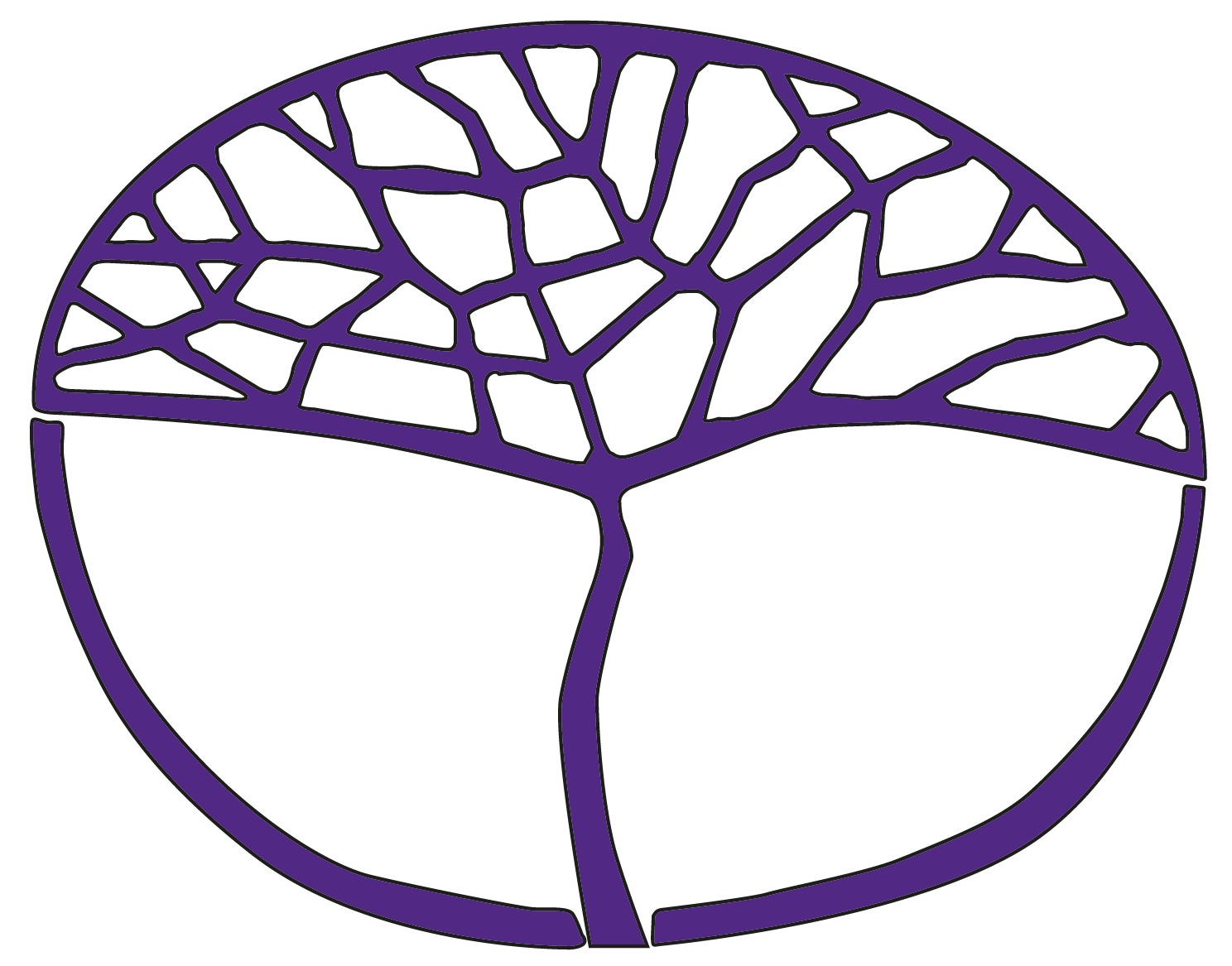 Politics and LawGeneral Year 12Copyright© School Curriculum and Standards Authority, 2015This document – apart from any third party copyright material contained in it – may be freely copied, or communicated on an intranet, for non-commercial purposes in educational institutions, provided that the School Curriculum and Standards Authority is acknowledged as the copyright owner, and that the Authority’s moral rights are not infringed.Copying or communication for any other purpose can be done only within the terms of the Copyright Act 1968 or with prior written permission of the School Curriculum and Standards Authority. Copying or communication of any third party copyright material can be done only within the terms of the Copyright Act 1968 or with permission of the copyright owners.Any content in this document that has been derived from the Australian Curriculum may be used under the terms of the Creative Commons Attribution-NonCommercial 3.0 Australia licenceDisclaimerAny resources such as texts, websites and so on that may be referred to in this document are provided as examples of resources that teachers can use to support their learning programs. Their inclusion does not imply that they are mandatory or that they are the only resources relevant to the course.Sample course outlinePolitics and Law – General Year 12Semester 1 – Unit 3 – Democracy and the rule of lawSemester 2 – Unit 4 – Representation and justiceWeekKey teaching points1–2Political and legal systemsoperating principals of a liberal democracyequality of political rightsmajority rulepolitical participationpolitical freedomdevelopment of the operating principles of a liberal democracy in Australia with comparison to one other modern liberal democracy such as the USApolitical rights and freedomstypes of ‘majorities’ usedextent and nature of political participation3–5Task 1 Part A: Investigation – separation of powers doctrine in Australia and the USACommence research and analysisPolitical and legal systemsroles of the legislative, executive and judicial branches of governmentnature of the power each arm wieldschecks and balances each arm has over the other twothe institutions in Australia that perform the legislative, executive and judicial functions of governmentthe extent to which the doctrine of separation of powers exists in Australiaparliamentary Executiveindependence of the judiciaryparliament as a rubber stamp?the operation of the rule of law in Western Australia or Australiaexamples of public officials abusing their powerlegal consequences for those officialsTask 2: Explanation – operating principles of a liberal democracyPolitical and legal systemsstructure and processes of the political and legal system in Australia, including federalismPolitical and legal issuesState’s rights within the Australian federal system Cooperative vs coercive federalismIssue: Introduction of the National Curriculum6–7Political and legal research skillsResearch and analysisCommunicationTask 1 Part A: Investigation – research dueTask 1 Part B: Investigation – validation in-class reportPolitical and legal systemskey influences on the structure of the political and legal system in Australia:the Westminster system of governmentEnglish common lawthe American federal systemthe Canadian federal systemthe Swiss referendum process8–10Task 3: Source analysis – influences on the political and legal system in AustraliaPolitical and legal research skillsResearch and analysisCommunicationPolitical and legal systemsstructures and processes of the political and legal system in Iraq as an example of a theocracyPolitical and legal issuesthe rule of law in a non-democratic political and legal systemwomen and the Iranian legal systemnon-Muslims in the Iranian legal system11–13Political and legal systemsthe court hierarchy in Western Australia with reference to both criminal and civil law benefitsjurisdictional limitsthe process of civil and criminal trials in Western Australiapre-trial procedurestrial procedurespost-trial outcomesthe trial process in a non-common law legal system the inquisitorial trial processpre-trial, trial and post-trial proceduresTask 4: Externally set task 14–15RevisionTask 5: In-class test on a representative sample of the content from Unit 3.WeekKey teaching points1Political and legal systemsthe Western Australian and Commonwealth electoral systems since Federation:compulsory votingthe extension of the franchiseelectoral frequency at the State and Commonwealth levelgroup ticket voting (GTV)2–3Political and legal systemsvoting systems used in Australia since Federation:first past the postpreferentialoptional preferential, such as used in Queensland and New South Walesproportional representationTask 6: Explanation – In-class essay on compulsory voting4–6Political and legal systemsadvantages and disadvantages of the current voting systems used in Australia/Western Australia, including reference to one vote one value and the extent to which the will of the people is representedtype of majority requiredvote wastagewinner’s bonuslevel of informal votesimplicity vs complexitymicro vs minor vs major partiesPolitical and legal issuesthe electoral and voting system in Australia in terms of the principles of fair electionsperiodicalgenuine choiceinformed votersconfidence in the systemsecret ballotuniversal suffrageTask 7: Source analysis – voting systems used in Australia7–9Political and legal systemsan examination of a recent (the last ten years) election in Australia with reference to the influence on the outcome of:the campaignpoliciespersonalitiesmedia, including social mediathe voting and electoral systems10–13Task 8 Part A: Investigation – a criminal trial in Western AustraliaCommence research and analysisPolitical and legal systemsstrengths and weaknesses of the trial process of the adversarial system in Western Australiarole of partiesrole of judges (are they impartial or biased?)rules of evidencecontest hides or exposes the truth?an examination of a recent (the last ten years) civil or criminal trial in Western Australia – the Lloyd Rayney murder trialstrengths and weaknesses of the trial process of a non-common law legal system in one other countryrole of partiesrole of judges (are they too powerful?)rules of evidencePolitical and legal research skillsResearch and analysisCommunicationTask 8 Part A: Research due InTask 8 Part B: Class presentation on investigation findings14–15Political and legal research skillsResearch and analysisCommunicationPolitical and legal issuesthe extent to which justice prevails in the judicial system in Western Australiaconstruct reasoned arguments For or Against justice prevailingTask 9: In-class test on a representative sample of the content from Unit 4